Russian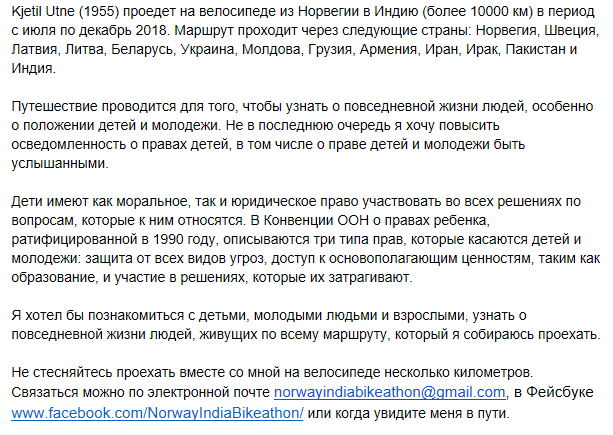 